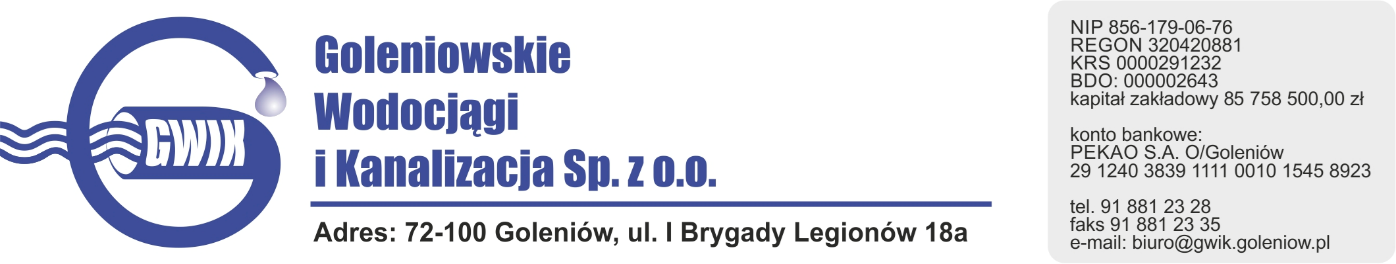 Załącznik nr 1 do zapytania ofertowego………………………………………………………….                                                 …………………………, dnia …………………………/pieczątka nagłówkowa Wykonawcy/                                                       /miejscowość/OFERTA na „Dostawa odczynników chemicznych wraz z odbiorem pustych opakowań oraz materiałów pomocniczych dla laboratorium Goleniowskich Wodociągów i Kanalizacji Sp. z o.o."numer sprawy: ZP.ZO.DN.10.2022r.I. Dane Wykonawcy:............................................................................................................................................................................................................................./imię i nazwisko/nazwa Wykonawcy/………………………………………………………………………………………………………………………………………………………………./adres/siedziba Wykonawcy/Numer telefonu ………………….……................. numer faxu ……………………………………………………Adres internetowy ……………………………… e-mail ……………………………………………………………REGON ……………………………………………….. NIP ………………………………………………………………..PESEL ………………………………………………… (dotyczy osób fizycznych).Numer rachunku bankowego ………………………………………………………………………………………II. Cena:Oferuję wykonanie przedmiotu zamówienia (zapytania ofertowego) za:Cena mojej (naszej) oferty za realizację niniejszego zamówienia                                                                                                wynosi: …………………………………………………………………………………………..………….....................zł (słownie:.....................................................................................................................................................................) powiększoną o podatek VAT w  wysokości ………………….............................. zł (słownie:...............................................................................................)to jest łącznie  należność w wysokości ..................................................... złotych  (cena oferty) (słownie:.................................................................................................................................................................),III. Oświadczenia:Ja/my niżej podpisany/i oświadczam/y, że:- zapoznałem się z zapytaniem ofertowym - numer sprawy: ……………………………..(w tymz opisem przedmiotu zamówienia) i nie wnoszę do niego zastrzeżeń,- posiadam uprawnienie niezbędne do wykonania przedmiotu zamówienia,- posiadam niezbędną wiedzę i doświadczenie oraz dysponuję lub będę dysponował potencjałem technicznym, a także osobami zdolnymi do wykonania zamówienia,- znajduję się w sytuacji ekonomicznej i finansowej zapewniającej wykonanie zamówienia,- zobowiązuję się do zawarcia umowy zgodnej ze wzorem umowy stanowiącym załącznik nr 2 do zapytania ofertowego w miejscu i terminie wskazanym przez Zamawiającego,- zobowiązuję się do wykonania przedmiotu zamówienia w terminie do …………………………………………………. od daty zawarcia umowy,- jestem związany ofertą przez okres 90 dni od upływu terminu składania ofert,- zachodzą/nie zachodzą* wobec naszej/mojej firmy jakiekolwiek przesłanki lub okoliczności wskazane w 7 ust. 1 ustawy z dnia 13 kwietnia 2022r. o szczególnych rozwiązanych w zakresie przeciwdziałania wspieraniu agresji na Ukrainę oraz służących ochronie bezpieczeństwa narodowego (Dz. U. poz. 835 z dnia 15 kwietnia 2022 roku),- wypełniłem obowiązki informacyjne przewidziane art. 13 lub art. 14 RODO) wobec osób fizycznych, od których dane osobowe bezpośrednio lub pośrednio pozyskałem w celu ubiegania się o udzielenie zamówienia publicznego 
w niniejszym postępowaniu.IV. Oświadczam, że jesteśmy:mikroprzedsiębiorstwem bądź małym lub średnim przedsiębiorstwem * dużym przedsiębiorstwem **w rozumieniu Ustawy z dnia 6 marca 2018 r. Prawo Przedsiębiorców Uwaga – w przypadku składania oferty wspólnej powyższe oświadczenie należy złożyć dla każdego z wykonawców oddzielnie.V. Osoba upoważniona do kontaktu (przekazywanie wzajemnych informacji wynikających z realizacji umowy):Imię i nazwisko …………………………………………………………………………………………………………Stanowisko służbowe ……………………………………………………………………………………………….Numer telefonu ………………………………………………………………………………………………………..VI. Osoba upoważniona do podpisania umowy:Imię i nazwisko …………………………………………………………………………………………………………Stanowisko służbowe ……………………………………………………………………………………………….VII. Dane dotyczące podwykonawców:Zamierzam/y:- nie powierzyć wykonanie zamówienia podwykonawcy*,- powierzyć wykonanie zamówienia podwykonawcy następującą/następujące część/części zamówienia* ,*niepotrzebne skreślić.VIII. Załączniki do niniejszej oferty stanowią:1. …………………………..2. ……………………………3. ……………………………………………………………………………………………………
       /podpis i pieczęć osoby upoważnionej/Załącznik nr 1a do zapytania ofertowego………………………………………………………….                                                 …………………………, dnia …………………………/pieczątka nagłówkowa Wykonawcy/                                                       /miejscowość/KALKULACJA CENOWAna „Dostawa odczynników chemicznych wraz z odbiorem pustych opakowań oraz materiałów pomocniczych dla laboratorium oczyszczalni ścieków Goleniowskich Wodociągów i Kanalizacji Sp. z o.o."numer sprawy: ZP.ZO.DN.10.2022r.I. Dane Wykonawcy:............................................................................................................................................................................................................................./imię i nazwisko/nazwa Wykonawcy/………………………………………………………………………………………………………………………………………………………………./adres/siedziba Wykonawcy/Numer telefonu ………………….……................. numer faxu ……………………………………………………Adres internetowy ……………………………… e-mail ……………………………………………………………REGON ……………………………………………….. NIP ………………………………………………………………..PESEL ………………………………………………… (dotyczy osób fizycznych).Numer rachunku bankowego ………………………………………………………………………………………Lp.Prace, które mają zostać zleconeWartość zamówienia podzleconego w % ceny ofertyLp.Rodzaj materiałuNumer katalogowyOpisIlość 2023Cena nettoCena brutto1.Amino Acid 193449500 ml22.Molybdate Reagent 2236531000 ml13.Ferro Ver Iron Reagent2105769Opakowania poduszkowe sproszkowanego odczynnika żelaza, 0,02-3,00 mg/L Fe104.LCK 348(0,5-5,0)mg/l PO₄-P (HACH)85.LCI 500 (0-150 mg/l O₂)  ( HACH)86.LCK 014 ( 1000-10000 mg/l O2) ( HACH)67.LCK 138 (1-16 mg/l TN6) ( HACH)68.LCK 238(5-40 mg/l TN6) ( HACH)69.LCK 338 (20-100 mg/l TN6) ( HACH)1510.LCK 339 (1-60 mg/l NO3) ( HACH)1211.LCK 349 (0,05-1,5 mg/l PO4-P) ( HACH)512.LCK 350 (2-20 mg/l PO4-P) ( HACH)1513.LCK 1414(5-60 mg/l O2) ( HACH)814.LCK 514 (100-2000 mg/l O2) ( HACH)1015.LCK 114(150-1000 mg/l O2)416.LCK 153(40-150 mg/l)417.LCK 311(1-70 mg/l)418.Mineral stabilizer 2376626Roztwór stabilizatora mineralnego, butelka z wbudowanym wkraplaczem (50 ml) 619.Polyvinyl Alcohol Dispersing Ag. 2376526Środek dyspergujący poli(alkoholu winylowego), butelka z wbudowanym wkraplaczem  (50ml )620.Odczynnik Nesslera 2119449Nessler Reagent, 500 ml621.Roztwory kalibracyjne do mętnościomierza 600542Turb 550 IR/500 T122.Zlewka szklana wysoka z wylewem287-632417012600600ml1023.Końcówki do pipet 1 ml85110pakowane po 250 szt. Niebieskie1024.Końcówki do pipet automatycznych 5ml88 011pakowane po 150 szt.1025.Para kuwet + korki2095000kuweta szklana z korkiem, DR 2000226.Sączki ilościowe średnie 125 mm  3.102.125Filter Discs Grade:389 - Munktell127.Sączki microfibre 47 mm 1882-047Whatman128.Moduł A2 - (osadowo-węglowo- zmiękczający)HYDROLAB229.Filtr osadowy H1HYDROLAB230.Filtr węglowy GAC H2HYDROLAB231.Filtr osadowy 5um HYDROLAB432.Butelka PP okrągła, z szeroką szyją i niebieską podziałką817-303-783852500 ml1533.LLG Thermometr, Termometry cyfrowe, Min./Maks., LLG9.243 165134.Filtr strzykawkowy - ChemlandMCE 0,45um 100 szt.35.Cylinder z korkiem szklanym, klasa B (skala biała)287-632432241130100 ml1536.Cylinder z korkiem szklanym, klasa B (skala biała)287-63243224112550 ml1037.Stoper elektroniczny413-JT309138.Pipeta automatyczna 0,5-5 mlLabmate pro139.Pipeta 100-1000 mikrolitrówLabmate pro140.Zestaw mangan 2243300Zestaw odczynników manganu, 0,006 - 0,700 mg/l Mn, 25 ml1041.Roztwór 3M KCl+AgCl do uzupełnieńSE03-100 10133Hydromet, 100ml242.Solid Jasol w tabletkachpakowane po 320 szt.143.Zestaw do oznaczania twardości wody108039Aquamerk, metoda: miareczkowa z pipetą miareczkową144.Butelki do próbkowania wody sterylne20mg/l Tiosiarczan sodu poj. 500 ml5045.Chlor test 1.14670.0001246.Skinsept pur - dezynfekcja rąk5 litrów247.Velox Spray Neutral - dezynfekcja powierzchni5 litrów248.Wzorzec pH-7,00fosforanowy 100ml349.Parownica porcelanowa okrągłodenna, głęboka150ml1050.Bagietki szklane grubegrube1051.Mieszadło magnetyczne 4cm1052.Kolba miarowa 250 ml317G-636013020207353.Sonda do pH -HydrometTyp ERH - 13154.Sonda do pHpHC301Napełniana, laboratoryjna sonda pH ogólnego przeznaczenia Intellical PHC301, kabel 1 m255.Tygiel porcelanowy287-64132130035135/44556.Tygiel porcelanowy287-64132130040140/50557.Naczynko wagowe 40 x 40 08-263.40X401558.Szczotka do butelek 1000ml03-588.578S359.Szczotka do kolb miarowych 250ml03-588.572360.Szczotka do cylindrów 100ml03-588.553-1361.Szczotka do butelek 500ml03-588.577362.Zlewka szklana wysoka z wylewemZSW600DanLab1063.Zlewka kątowa PP - 600ml574-5354-0050164.Zlewka kątowa PP - 1000ml574-5354-0100165.Drążek teleskopowy do zlewki kątowej574-5355-0250125-250266.CZYŚCIWO BAWEŁNIANE BIAŁE, ROLKA, DŁUGOŚĆ 100 M MERIDA UAB706667.Kosz ssawny do Samplera3/8 Stainless Steal Ends Polupropylene Center, Vinyl Line: 22feet (6, 7m)168.Kosz ssawny do Samplera3/8 CPVC, Vinyl Line: 22feet (1, 2m)169.Wąż ssawny 3/8" do Samplera3mb170.Wąż ssawny 3/8" do Samplera7mb171.Wąż ssawny 3/8" do Samplera5mb172.Rękawice nitrylowe Nitrylex Classic Blue, 100szt.rozmiar S8RAZEM: